Lakeside Charter Academy, in partnership with parents, will cultivate engaged learners through scholarship, leadership, and citizenship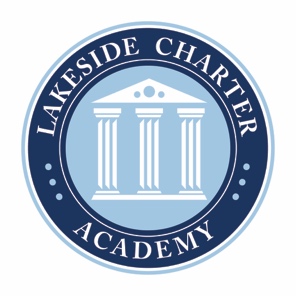 Agenda: Lakeside Charter AcademyRegular MeetingBoard of Directors MeetingLocation: Conference Call – 712.451.0432; 555810September 24, 2020 | 7PM ESTCall to OrderReading of Conflict of Interest StatementApproval of August 27, 2020 Minutes*Principal Evaluation report – Angela and StephanieReports – Principal report, start of school, enrollment, handbooks and policy changes, enrollment/marketing, activities/Friday Forums, parent surveys, PAT, online education, iReady, academic update, contingency plan, etc.Curriculum Update - JimCharter Renewal Update – Jim and SusanneFinance – Business managerReview StatementsAudit Update2021 Budget Insurance - updateLetter of Credit status Grant update – approved Weighted Lottery Amendment Process* - Susanne and JimFundraising Status updateBank Account update and change of banks status PPP Update and submission documentsStaffing approval and updates, if applicable*Adjourn* Requires Board Action